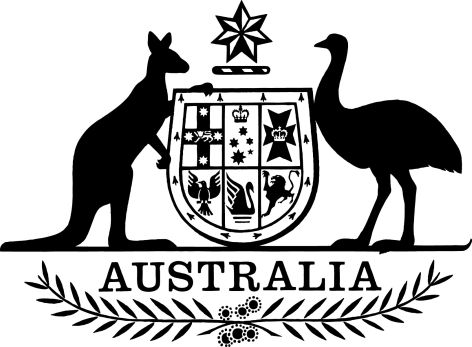 Public Governance, Performance and Accountability Legislation Amendment (Enactment of the Public Governance and Resources Legislation Amendment Act (No. 1) 2015) Rule 2015I, MATHIAS HUBERT PAUL CORMANN, Minister for Finance, make the following rule.Dated	10 April 2015MATHIAS HUBERT PAUL CORMANNMinister for FinanceContents1	Name	12	Commencement	13	Authority	14	Schedules	1Schedule 1—Amendments	2Public Governance, Performance and Accountability (Consequential and Transitional Provisions) Rule 2014	21  Name		This is the Public Governance, Performance and Accountability Legislation Amendment (Enactment of the Public Governance and Resources Legislation Amendment Act (No. 1) 2015) Rule 2015.2  Commencement		Each provision of this instrument specified in column 1 of the table commences, or is taken to have commenced, in accordance with column 2 of the table. Any other statement in column 2 has effect according to its terms.3  Authority		This instrument is made under the Public Governance, Performance and Accountability (Consequential and Transitional Provisions) Act 2014.4  Schedules		Each instrument that is specified in a Schedule to this instrument is amended or repealed as set out in the applicable items in the Schedule concerned, and any other item in a Schedule to this instrument has effect according to its terms.Schedule 1—AmendmentsPublic Governance, Performance and Accountability (Consequential and Transitional Provisions) Rule 20141  Sections 7AA, 7BB, 7BC, 7BD and 9Repeal the sections.2  Schedule 1Repeal the Schedule.Commencement informationCommencement informationColumn 1Column 2ProvisionsCommencement1.  Sections 1 to 4 and anything in this instrument not elsewhere covered by this tableThe day after this instrument is registered.2.  Schedule 1The later of:(a) the start of the day after this instrument is registered; and(b) the commencement of the Public Governance and Resources Legislation Amendment Act (No. 1) 2015.However, the provisions do not commence at all if the event mentioned in paragraph (b) does not occur.